宁波市建设工程检测行业协会文件甬建检协【2018】8号转发宁波市住房和城乡建设委员会关于开展2018年全市工程建设系统"质量月"活动的通知各会员单位：现将《宁波市住房和城乡建设委员会关于开展2018年全市工程建设系统"质量月"活动的通知》（甬建发〔2018〕119号）转发你们，希望各相关单位根据该《通知》要求，认真、及时做好相关工作，根据自身工作性质、特点，开展一些相关活动。同时，建议各单位在“质量月”活动中所做的工作，以报道形式积极上报至协会。附件：《宁波市住房和城乡建设委员会关于开展2018年全市工程建设系统"质量月"活动的通知》（甬建发〔2018〕119号）宁波市建设工程检测行业协会                                     2018年9月7日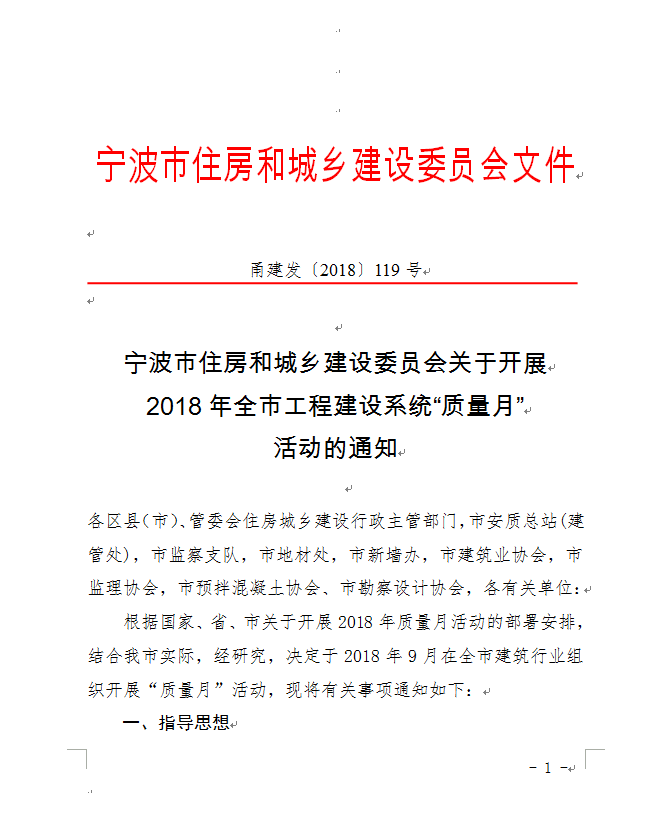 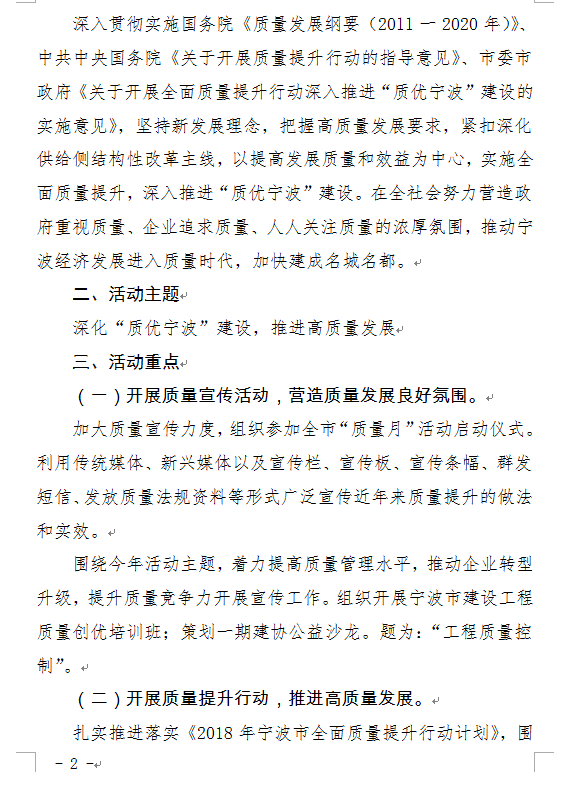 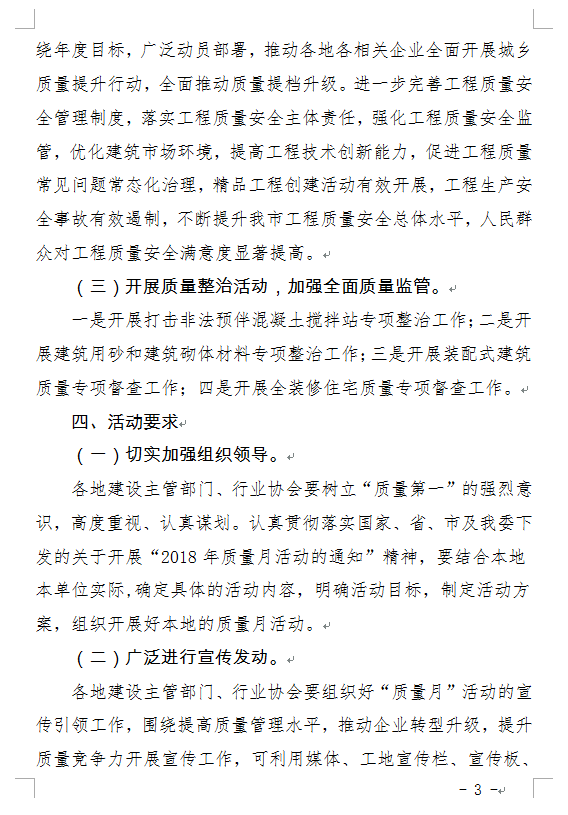 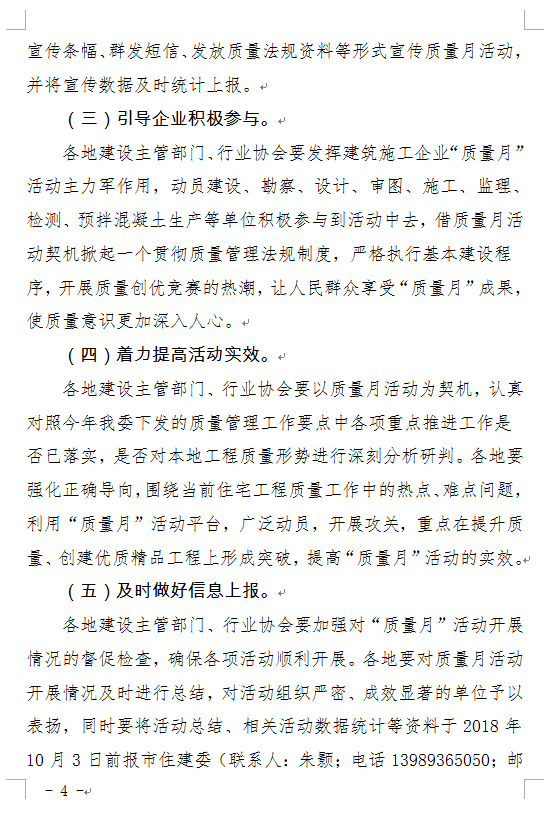 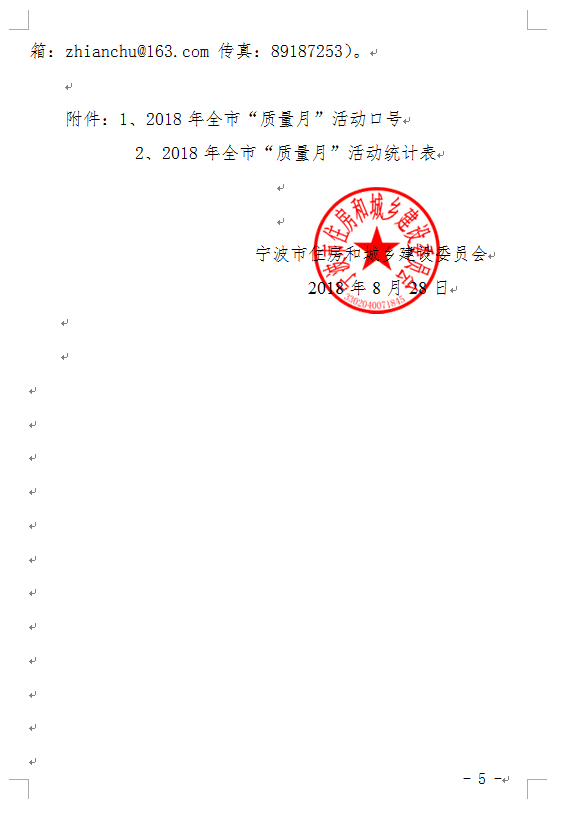 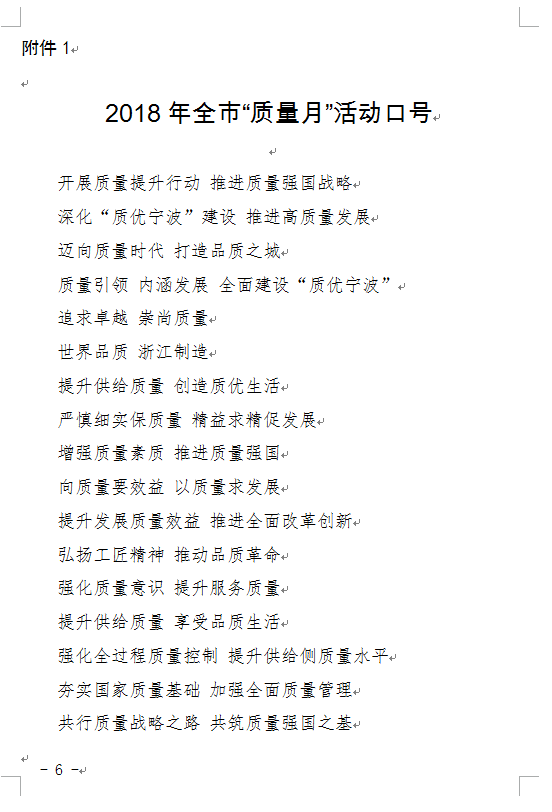 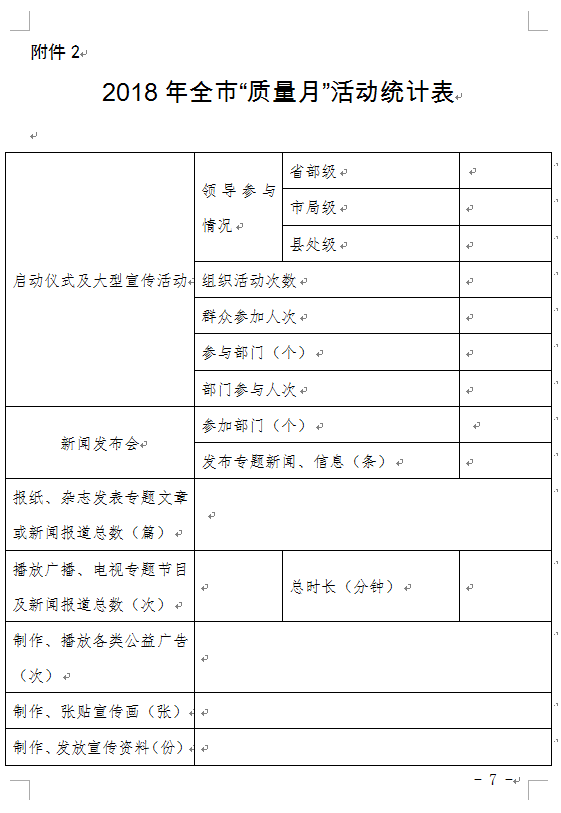 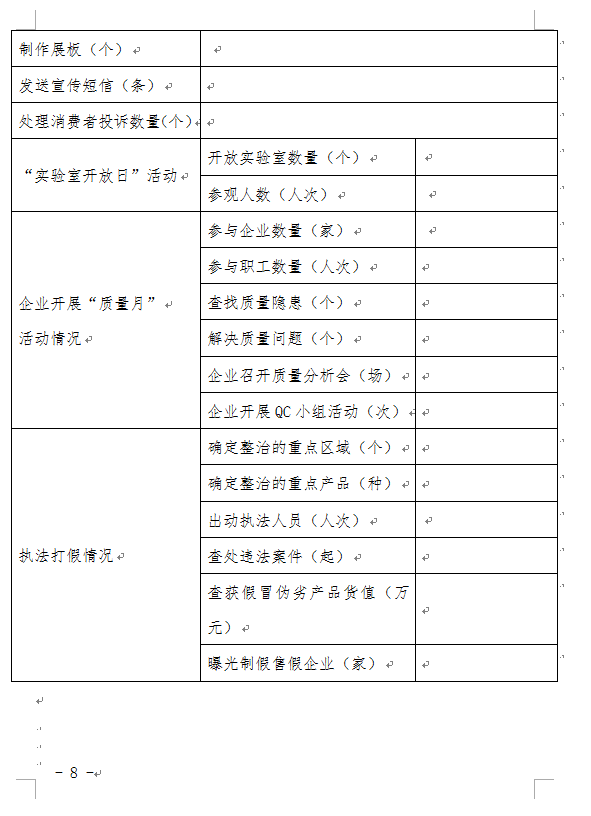 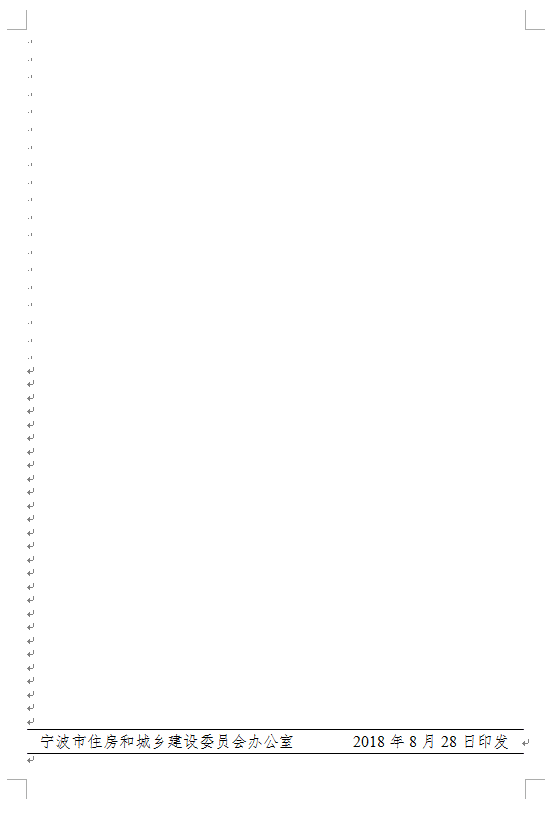 